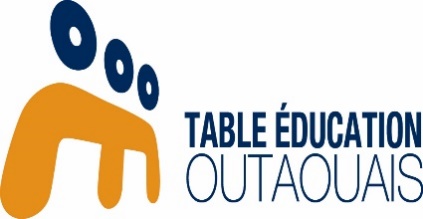 Programme Glissade d’étéÉté 2023Formulaire de projetTerritoire :Description du projetPartenaires*** À noter que les partenaires du projet devront transmettre à la fin du projet une évaluation à l’organisme demandeur pour compléter la reddition de comptes à la TÉO. Coordonnées de l’organisme porteurNOM DE L’ORGANISME DEMANDEURCoordonnées de l’organisme porteurNuméro d’entreprise du Québec (NEQ)Coordonnées de l’organisme porteurNom du responsable : Coordonnées de l’organisme porteurCourriel du responsable : Coordonnées de l’organisme porteurTéléphone du responsable : Coordonnées de l’organisme porteurAdresse complète de l’organisme :Titre du projetCochez d’un X si votre projet :Cible les groupes de population plus vulnérables, dont ceux vivant en milieu défavoriséCochez d’un X si votre projet :Favorise la prise en charge d’activités par les jeunesEndroit où se déroule le projet (Territoire, municipalité, lieu, école, bibliothèque, local, etc.) (être le plus précis possible)Nom du centre de services scolaire et des écoles concernées ou associées au projet (une lettre d’appui doit être envoyée)Résumé du projetLe projet s’adresse à qui? (âge, nombre d’élèves touchés, clientèle vulnérable)Quelles sont les actions prévues? (indiquer qui exercent ces actions)Quels sont les résultats attendus? (indiquer comment seront mesurés ces résultats, les outils utilisés)En quoi le projet contribue à consolider et à maintenir les apprentissages des élèves pendant l’été?Votre projet contribue-t-il à maintenir une santé mentale positive chez les jeunes        (estime de soi, socialisation, lien avec un adulte signifiant) Identifiez les partenaires du projet et leur rôle (Partenaires financiers et partenaires actifs dans le projet)Nom du partenaireRôle/ ResponsabilitésIdentifiez les partenaires du projet et leur rôle (Partenaires financiers et partenaires actifs dans le projet)Identifiez les partenaires du projet et leur rôle (Partenaires financiers et partenaires actifs dans le projet)Identifiez les partenaires du projet et leur rôle (Partenaires financiers et partenaires actifs dans le projet)Identifiez les partenaires du projet et leur rôle (Partenaires financiers et partenaires actifs dans le projet)